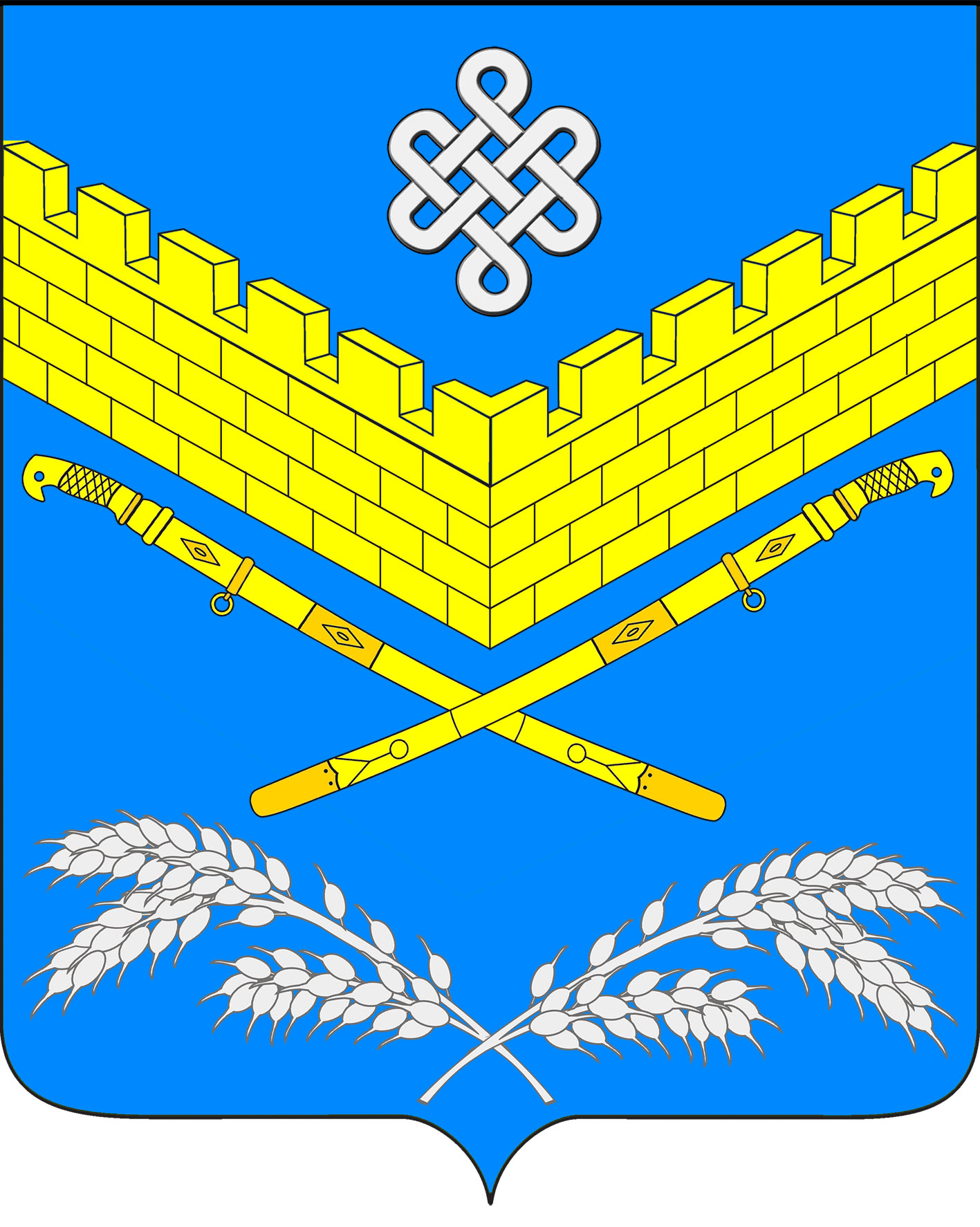 АДМИНИСТРАЦИЯИВАНОВСКОГО СЕЛЬСКОГО ПОСЕЛЕНИЯКРАСНОАРМЕЙСКОГО РАЙОНАПОСТАНОВЛЕНИЕПРОЕКТ2019 года                                                                                            №          станица ИвановскаяОб утверждении Положения о стратегическом планировании в Ивановском сельском поселении Красноармейского районаВ соответствии с Федеральным законом от 6 октября 2003 года № 131-ФЗ «Об общих принципах организации местного самоуправления в Российской Федерации», в целях реализации Федерального закона от 28 июня 2014 года № 172-ФЗ «О стратегическом планировании в Российской Федерации» и формировании системы стратегического планирования в Ивановском сельском поселении Красноармейского района, п о с т а н о в л я е т:1. Утвердить Положение о стратегическом планировании в Ивановском сельском поселении Красноармейского района (приложение).2. Уполномоченным органом в сфере стратегического планирования Ивановского сельского поселения Красноармейского района определить финансовый отдел администрации Ивановского сельского поселения (Белик).3. Общему отделу администрации Ивановского сельского поселения (Дондук) обнародовать настоящее постановление в установленном порядке.3. Контроль за исполнением настоящего постановления возложить на заместителя главы Ивановского сельского поселения Красноармейского района И.Н. Артюх.4. Постановление вступает в силу со дня его обнародования. ГлаваИвановского сельского поселенияКрасноармейского района                                                                 А.А. ПомеляйкоПРИЛОЖЕНИЕ УТВЕРЖДЕНОпостановлением администрации Ивановского сельского поселенияКрасноармейского районаот                        2019 года № ПОЛОЖЕНИЕо стратегическом планировании в Ивановском  сельском поселении Красноармейского районаРаздел IОБЩИЕ ПОЛОЖЕНИЯ1. Положение о стратегическом планировании в Ивановском сельском поселении Красноармейского района (далее - Положение) разработано в соответствии с федеральными законами от 6 октября 2003 года № 131-ФЗ «Об общих принципах организации местного самоуправления в Российской Федерации», от 28 июня 2014 года № 172-ФЗ«О стратегическом планировании в Российской Федерации», Бюджетным кодексом Российской Федерации и определяет систему стратегического планирования в Ивановском сельском поселении Красноармейского района (далее - поселение).2. Положение регулирует отношения, возникающие между участниками стратегического планирования в процессе целеполагания, прогнозирования, планирования и программирования социально-экономического развития муниципального образования, отраслей экономики и сфер муниципального управления, а также мониторинга и контроля реализации документов стратегического планирования.3. Понятия и термины, используемые в настоящем Положении, применяются в том же значении, что и в Федеральном законе от 28 июня 2014 года № 172-ФЗ «О стратегическом планировании в Российской Федерации».4. Стратегическое планирование в поселении осуществляется в соответствии с принципами и задачами, указанными в Федеральном законе от 28 июня 2014 года № 172-ФЗ «О стратегическом планировании в Российской Федерации».Раздел IIУЧАСТНИКИ И ПОЛНОМОЧИЯ УЧАСТНИКОВСТРАТЕГИЧЕСКОГО ПЛАНИРОВАНИЯ5. Участниками стратегического планирования являются: администрация поселения;Совет Ивановского сельского поселения Красноармейского района;муниципальные организации в случаях, предусмотренных муниципальными нормативными правовыми актами.6. К полномочиям органов местного самоуправления муниципального образования (поселения) в сфере стратегического планирования в соответствии со статьей 6 Федерального закона от 28 июня 2014 года № 172-ФЗ «О стратегическом планировании в Российской Федерации» относятся:определение долгосрочных целей и задач муниципального управления и социально-экономического развития поселения, согласованных с приоритетами и целями социально-экономического развития Российской Федерации и Краснодарского края;разработка, рассмотрение, утверждение (одобрение) и реализация документов стратегического планирования по вопросам, отнесенным к полномочиям органов местного самоуправления поселения;мониторинг и контроль реализации документов стратегического планирования, утвержденных (одобренных) органами местного самоуправления поселения;иные полномочия в сфере стратегического планирования, определенные нормативными правовыми актами Российской Федерации, органа местного самоуправления.Раздел IIIДОКУМЕНТЫ СТРАТЕГИЧЕСКОГО ПЛАНИРОВАНИЯ7. К документам стратегического планирования, разрабатываемым на уровне поселения, относятся:стратегия социально-экономического развития поселения (при наличии решения органа местного самоуправления, принятого в соответствии с частью 2 статьи 39 Федерального закона от 28 июня 2014 года № 172-ФЗ «О стратегическом планировании в Российской Федерации»);план мероприятий по реализации стратегии социально-экономического развития поселения (при наличии решения органа местного самоуправления, принятого в соответствии с частью 2 статьи 39 Федерального закона от 28 июня 2014 года № 172-ФЗ «О стратегическом планировании в Российской Федерации»);прогноз социально-экономического развития поселения на среднесрочный или долгосрочный периоды;бюджетный прогноз поселения на долгосрочный период (в случае, если представительный орган местного самоуправления, принял решение о его формировании в соответствии с частью 1 статьи 171.1 Бюджетного кодекса Российской Федерации»);муниципальные программы поселения.8. Документы стратегического планирования поселения подлежат обязательной государственной регистрации в федеральном государственном реестре документов стратегического планирования в порядке и сроки, установленные Правительством Российской Федерации, с учетом требований законодательства Российской Федерации о государственной, коммерческой, служебной и иной охраняемой законом тайне.9. Должностные лица органов местного самоуправления поселения несут ответственность за достоверность и своевременность представления информации для государственной регистрации документов стратегического планирования.10. Проекты документов стратегического планирования поселения выносятся на общественное обсуждение с учетом требований законодательства Российской Федерации, в том числе законодательства Российской Федерации о государственной, коммерческой, служебной и иной охраняемой законом тайне.11. Общественные обсуждения проекта документа стратегического планирования осуществляются в соответствии с порядком, установленным Уставом Ивановского сельского поселения Красноармейского района и муниципальными нормативными правовыми актами.12. Замечания и предложения, поступившие в ходе общественного обсуждения проекта документа стратегического планирования поселения, рассматриваются уполномоченным органом местного самоуправления, ответственным за разработку документа стратегического планирования.13. В целях обеспечения открытости и доступности информации об основных положениях документов стратегического планирования их проекты подлежат размещению на официальном сайте администрации Ивановского сельского поселения Красноармейского района.14. К разработке документов стратегического планирования могут привлекаться объединения профсоюзов и работодателей, общественные, научные и иные организации с учетом требований законодательства Российской Федерации о государственной, коммерческой, служебной и иной охраняемой законом тайне.Раздел IVПРОГНОЗ СОЦИАЛЬНО-ЭКОНОМИЧЕСКОГО РАЗВИТИЯ ИВАНОВСКОГО СЕЛЬСКОГО ПОСЕЛЕИЯ КРАСНОАРМЕЙСКОГО РАЙОНА15. Прогноз социально-экономического развития поселения на долгосрочный или среднесрочный периоды.15.1. Прогноз социально-экономического развития поселения на долгосрочный или среднесрочный периоды содержит:оценку достигнутого уровня социально-экономического развития поселения;оценку факторов и ограничений экономического роста поселения;направления социально-экономического развития поселения и целевые показатели социально-экономического развития на определенный период, включая количественные показатели и качественные характеристики социально-экономического развития;основные параметры муниципальных программ поселения;иные положения, определенные нормативными правовыми актами органа местного самоуправления.15.2. Разработка и корректировка прогноза социально-экономического развития поселения осуществляются в соответствии с порядком, утвержденным нормативно-правовым актом органа местного самоуправления.15.3. Прогноз социально-экономического развития поселения одобряется администрацией поселения одновременно с принятием решения о внесении проекта бюджета в представительный орган поселения.16. Бюджетный прогноз поселения на долгосрочный период разрабатывается в соответствии с Бюджетным кодексом Российской Федерации.Раздел VМОНИТОРИНГ И КОНТРОЛЬРЕАЛИЗАЦИИ ДОКУМЕНТОВ СТРАТЕГИЧЕСКОГО ПЛАНИРОВАНИЯ17. Целью мониторинга реализации документов стратегического планирования является повышение эффективности функционирования системы стратегического планирования, осуществляемого на основе комплексной оценки основных социально-экономических и финансовых показателей, содержащихся в документах стратегического планирования, а также повышение эффективности деятельности участников стратегического планирования по достижению в установленные сроки запланированных показателей социально-экономического развития поселения.18. Основными задачами мониторинга и контроля реализации документов стратегического планирования являются:1) сбор, систематизация и обобщение информации о социально-экономическом развитии поселения;2) оценка степени достижения запланированных целей социально-экономического развития;3) оценка результативности и эффективности документов стратегического планирования, разрабатываемых в рамках планирования и программирования;4) оценка влияния внутренних и внешних условий на плановый и фактический уровни достижения целей социально-экономического развития поселения;5) оценка соответствия плановых и фактических сроков, ресурсов и результатов реализации документов стратегического планирования поселения;6) оценка уровня социально-экономического развития поселения, проведение анализа, выявление возможных рисков и угроз и своевременное принятие мер по их предотвращению;7) разработка предложений по повышению эффективности функционирования системы стратегического планирования.19. Документами, в которых отражаются результаты мониторинга реализации документов стратегического планирования в сфере социально-экономического развития поселения, являются:ежегодный отчет главы Ивановского сельского поселения Красноармейского района о результатах своей деятельности и деятельности администрации поселения;сводный годовой доклад о ходе реализации и оценке эффективности реализации муниципальных программ.20. Порядок и сроки осуществления мониторинга реализации документов стратегического планирования и подготовки документов, в которых отражаются результаты мониторинга реализации документов стратегического планирования, а также форма указанных документов определяются соответствующими нормативными правовыми актами органа местного самоуправления.21. Документы, в которых отражаются результаты мониторинга реализации документов стратегического планирования, подлежат размещению на официальном сайте администрации Ивановского сельского поселения Красноармейского района, за исключением сведений, отнесенных к государственной, коммерческой, служебной и иной охраняемой законом тайне.Раздел VIОТВЕТСТВЕННОСТЬ ЗА НАРУШЕНИЕ ЗАКОНОДАТЕЛЬСТВАВ СФЕРЕ СТРАТЕГИЧЕСКОГО ПЛАНИРОВАНИЯ22. Лица, виновные в нарушении законодательства Российской Федерации и иных нормативных правовых актов в сфере стратегического планирования, несут ответственность в соответствии с законодательством Российской Федерации.Начальник финансового отдела, главный бухгалтер администрации Ивановского сельского поселенияКрасноармейского района                                                                           Н.В.Белик